Econ Table of Contents – Interactive Student Notebook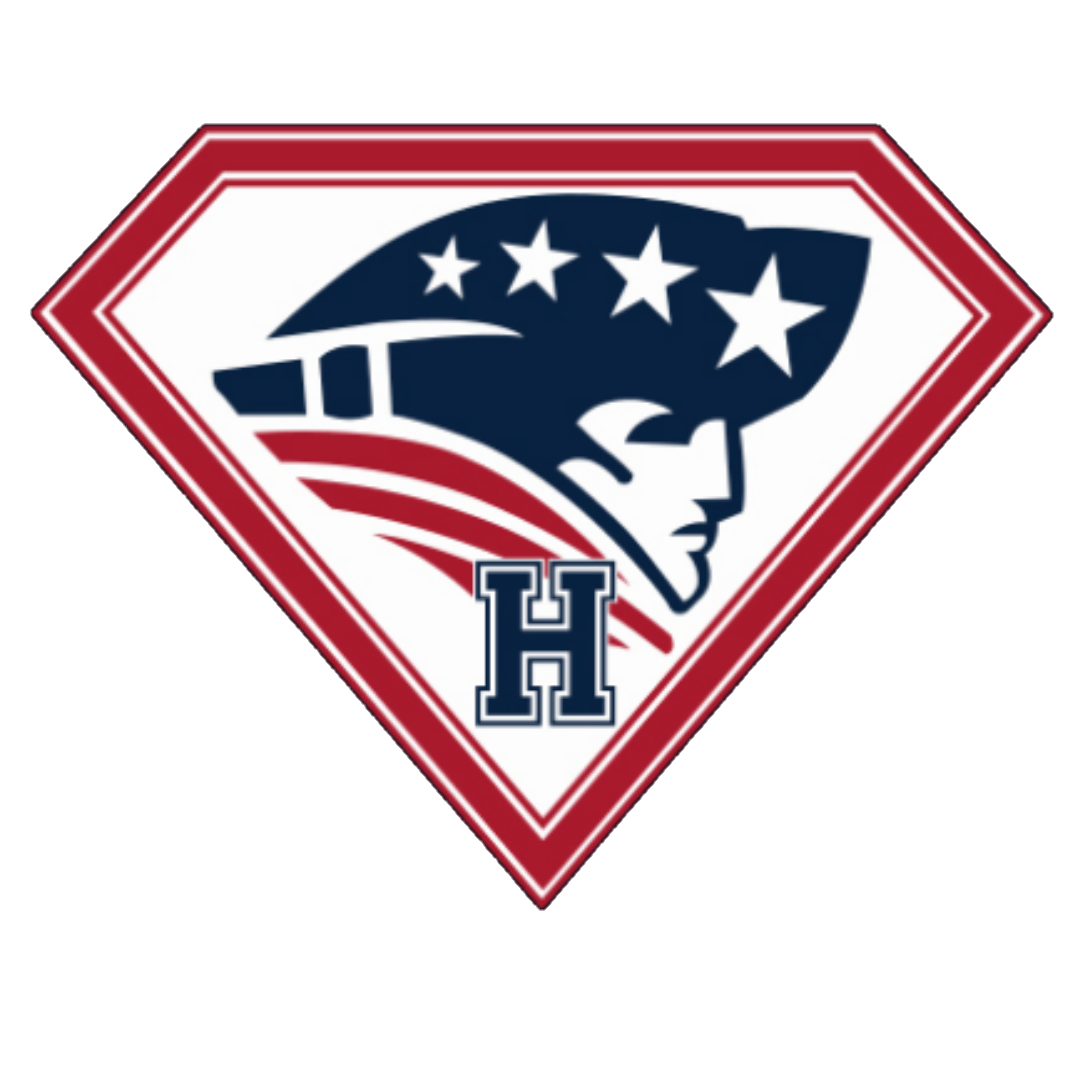 Left Side ItemPageDateRight Side ItemPageDate123456789101112131415161718192021222324252627282930313233343536373839404142434445464748495051525354555657585960616263646566676869707172737475Please turn in assignments on time. Late assignments will receive little to “NO” credit. Assignments that are given a RED font are too far back and will receive “NO credit.”Please turn in assignments on time. Late assignments will receive little to “NO” credit. Assignments that are given a RED font are too far back and will receive “NO credit.”Please turn in assignments on time. Late assignments will receive little to “NO” credit. Assignments that are given a RED font are too far back and will receive “NO credit.”Please turn in assignments on time. Late assignments will receive little to “NO” credit. Assignments that are given a RED font are too far back and will receive “NO credit.”Please turn in assignments on time. Late assignments will receive little to “NO” credit. Assignments that are given a RED font are too far back and will receive “NO credit.”Please turn in assignments on time. Late assignments will receive little to “NO” credit. Assignments that are given a RED font are too far back and will receive “NO credit.”